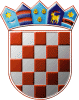 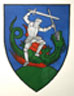         REPUBLIKA HRVATSKA                                                  MEĐIMURSKA ŽUPANIJAOPĆINA SVETI JURAJ NA BREGU                          OPĆINSKO VIJEĆEKLASA: 601-01/23-1/03URBROJ: 2109-16-03-23-2Pleškovec, 06. lipnja 2023.Na temelju članka 35. stavka 1. alineja 4. Zakona o predškolskom odgoju i obrazovanju („Narodne novine“, broj 10/97., 107/07., 94/13., 98/19. i 57/22.),  i članka 28. Statuta Općine Sveti Juraj na Bregu („Službeni glasnik Međimurske županije“, broj 08/21.) Općinsko vijeće Općine Sveti Juraj na Bregu na svojoj 14. sjednici, održanoj 06. lipnja 2023. godine, donijelo je ODLUKUo davanju suglasnosti na Pravilnik o upisima i mjerilima upisa djece u Dječji vrtić „Jurovska pčelica“Članak 1.Daje se suglasnost na Pravilnik o upisima i mjerilima upisa djece u Dječji vrtić „Jurovska pčelica“, u tekstu koji je dostavljen od ravnateljice i predsjednika Upravnog vijeća Dječjeg vrtića „Jurovska pčelica“ Lopatinec, aktom KLASA:011-03/23-02/1; URBROJ:2109-115-01-23-1 od 18. svibnja 2023. godine.Članak 2.Ova Odluka stupa na snagu danom donošenja, a objavit će se u „Službenom glasniku Međimurske županije“.                                                                                             PREDSJEDNIK                                                                                             Općinskog vijeća                                                                                             Anđelko Kovačić